6-5辦理資源物回收再利用交換平台或機制並落實執行。配合母親節慶祝活動辦理跳蚤市場活動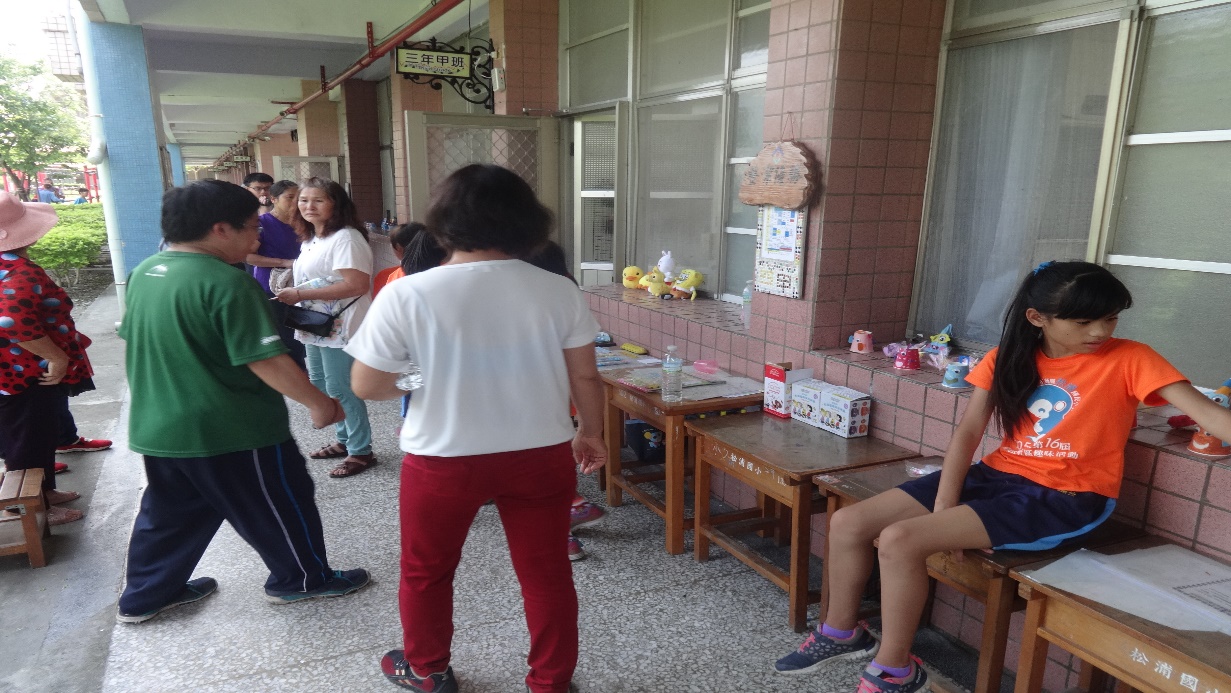 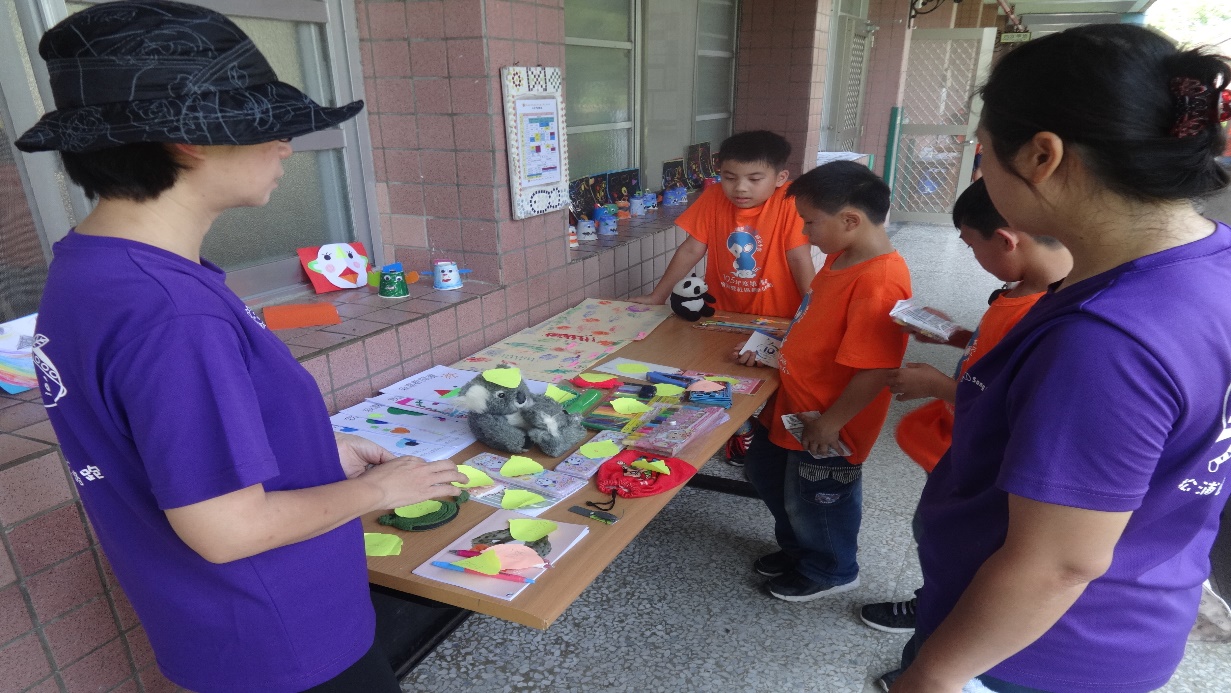 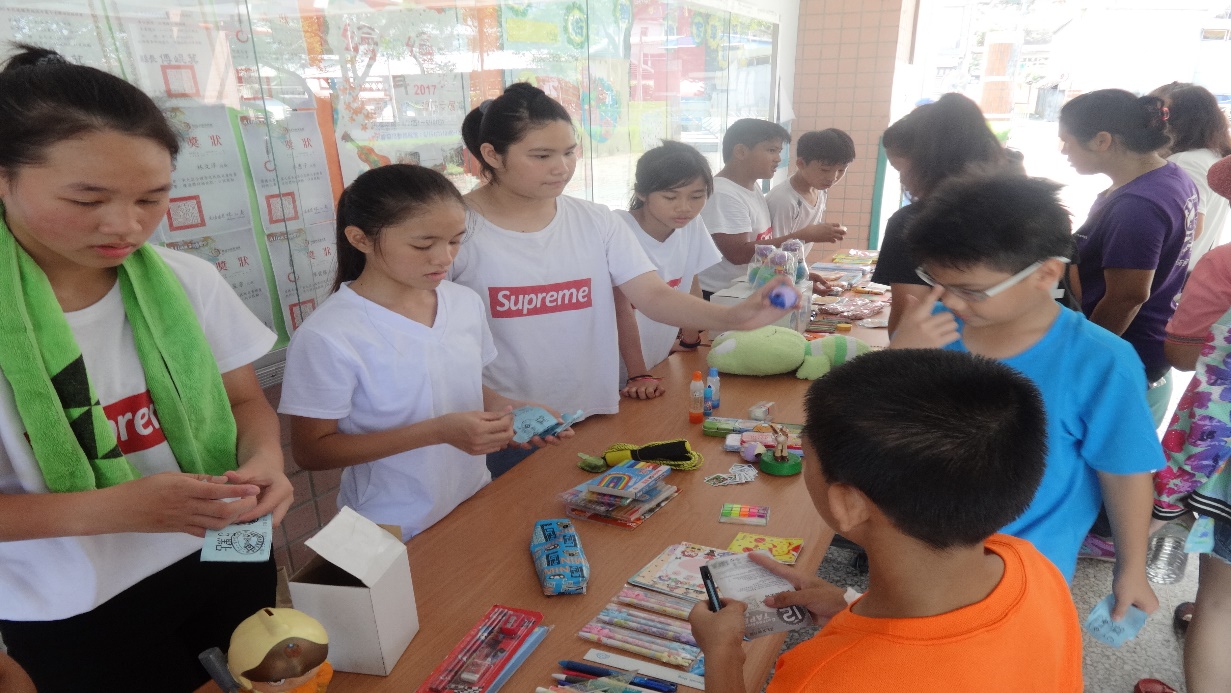 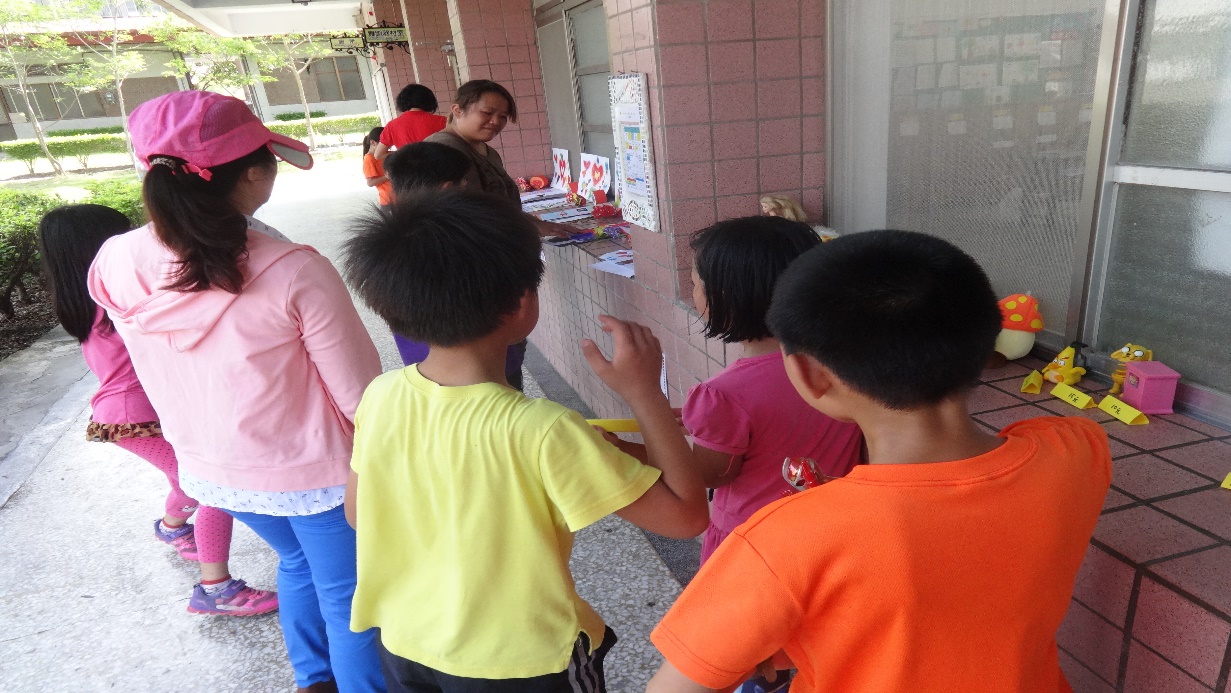 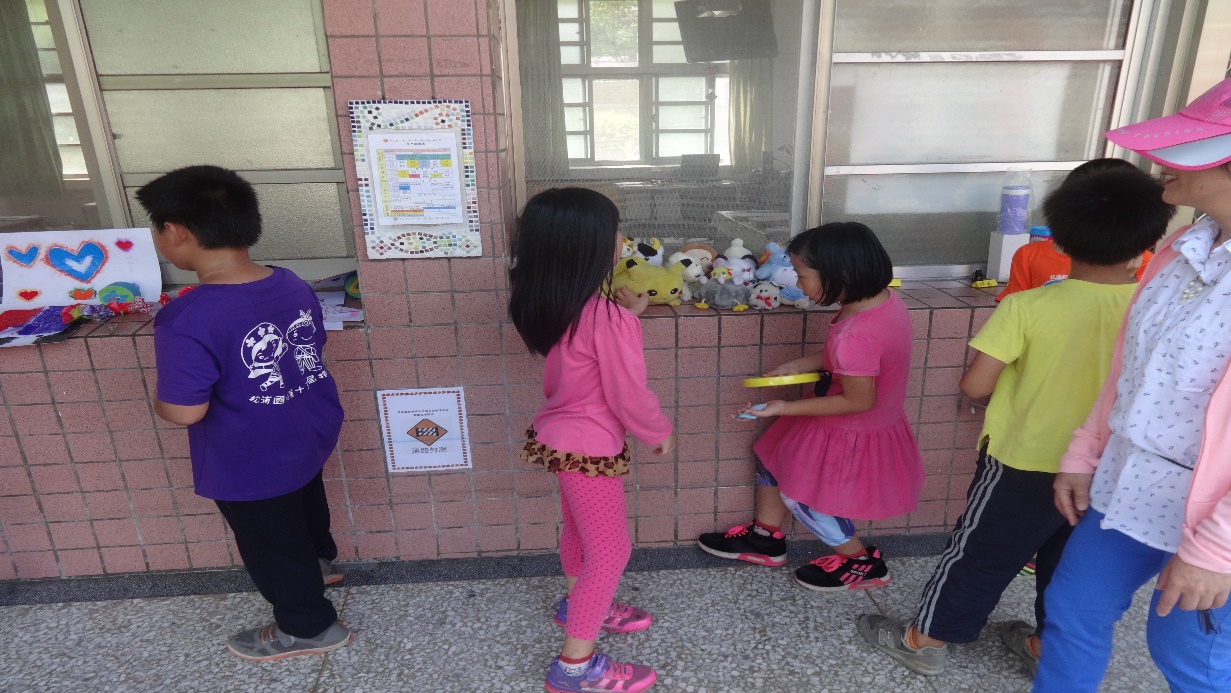 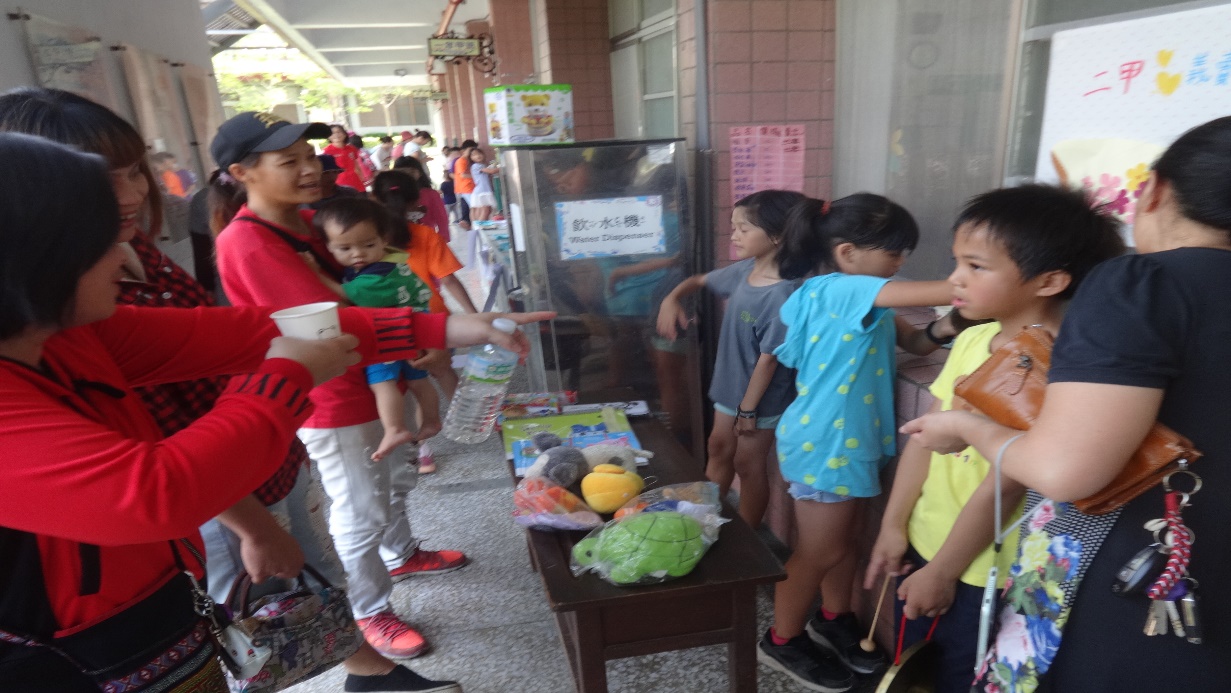 二、校內辦理二手教科書回收作業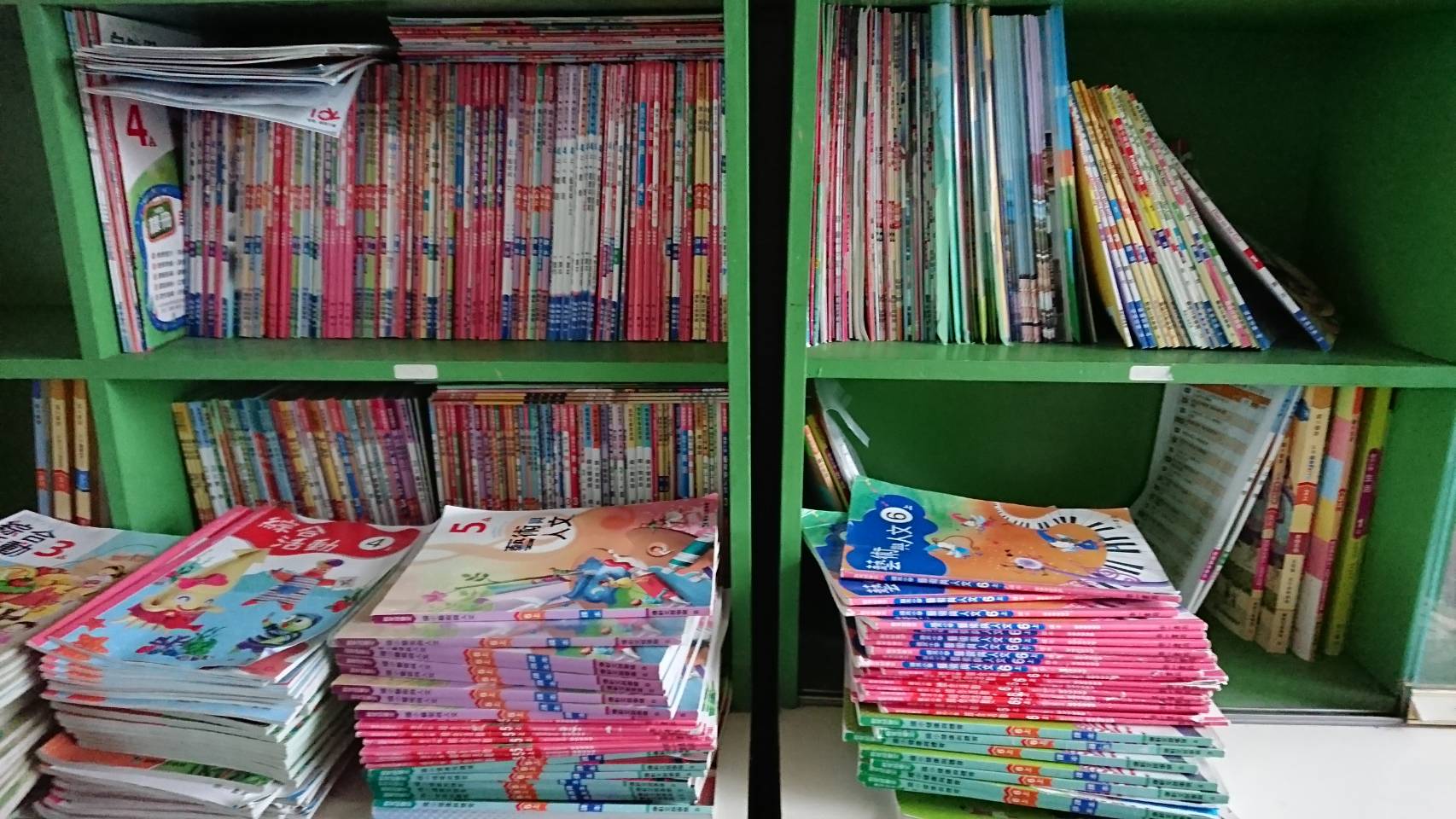 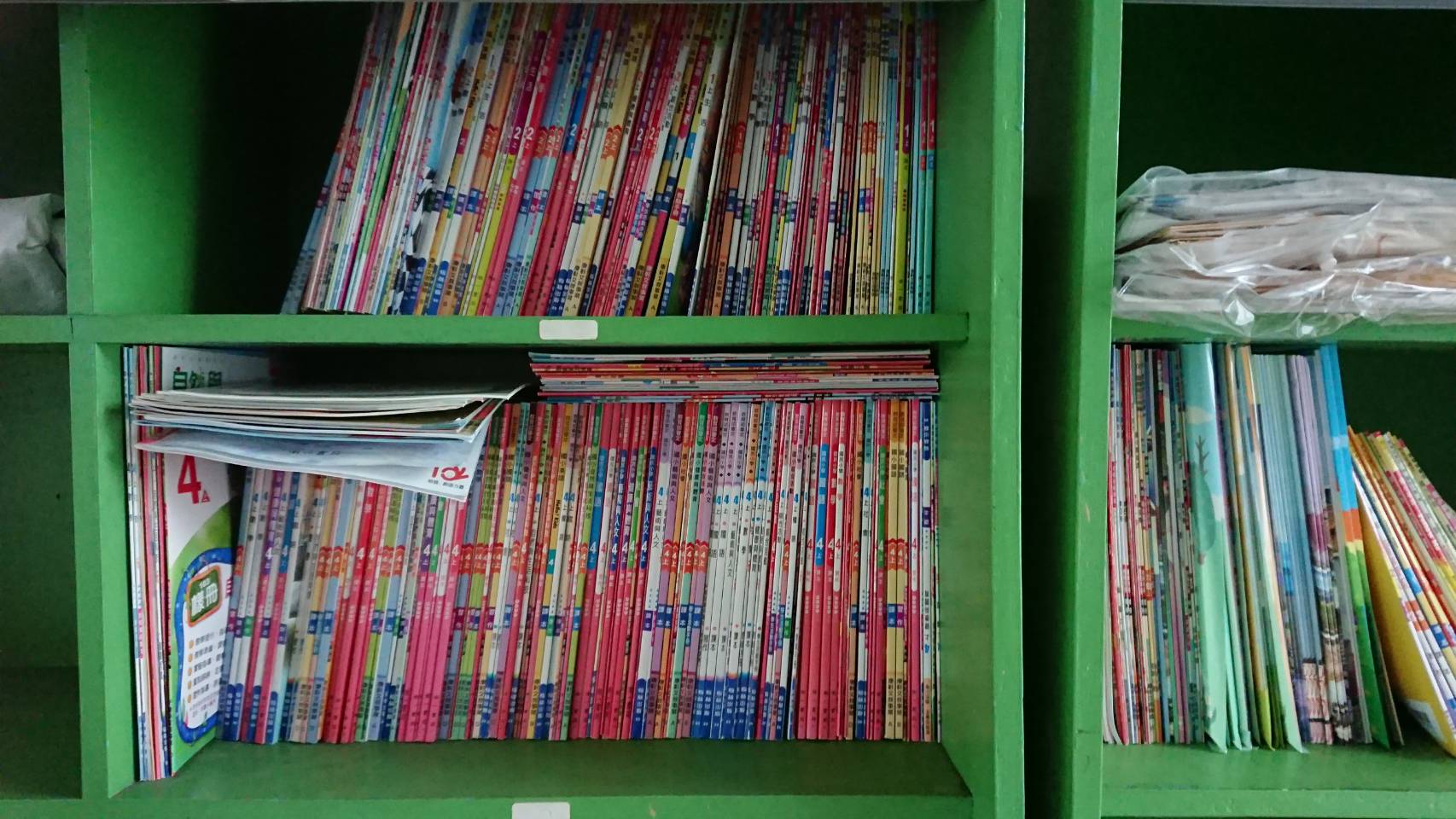 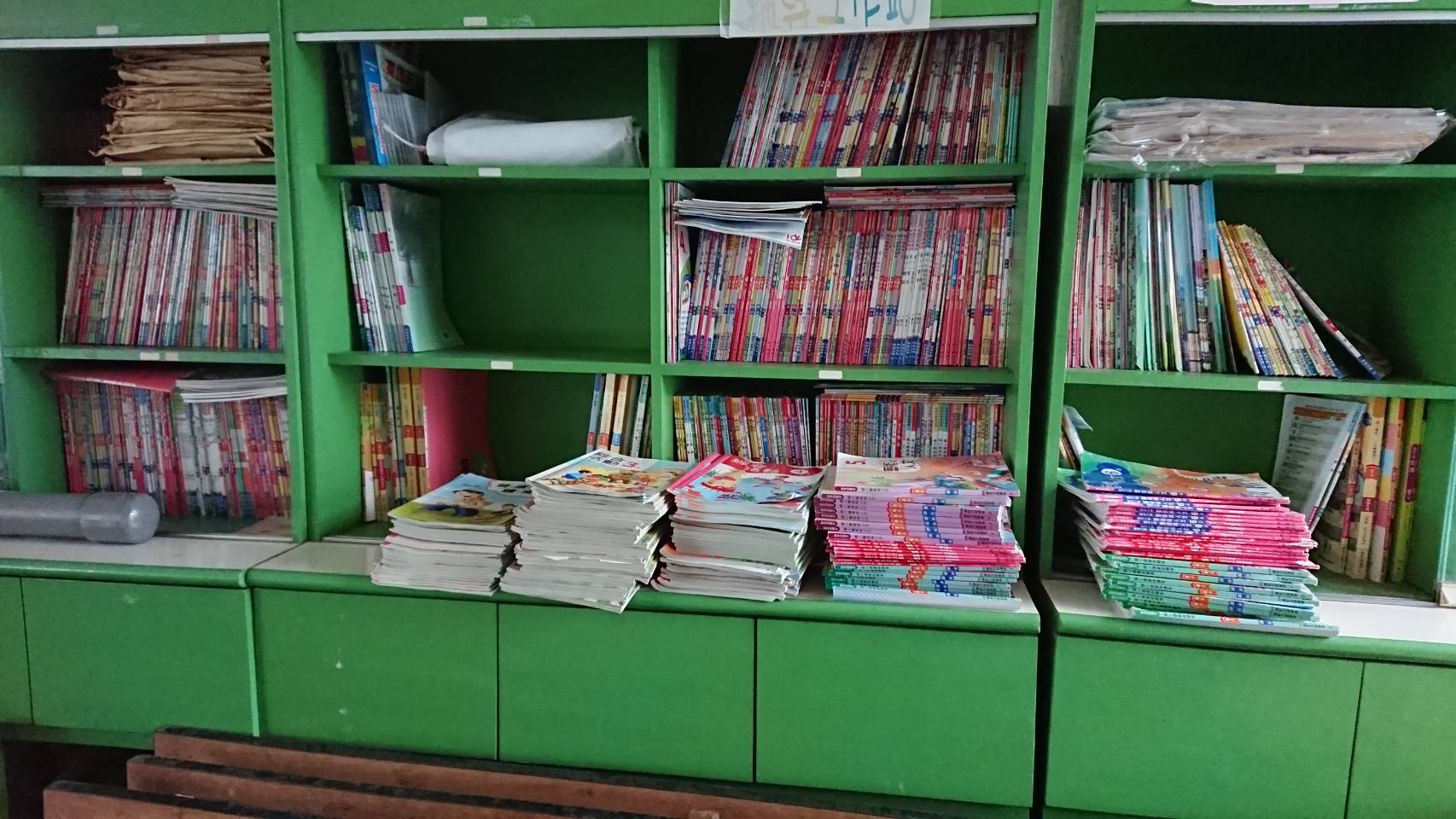 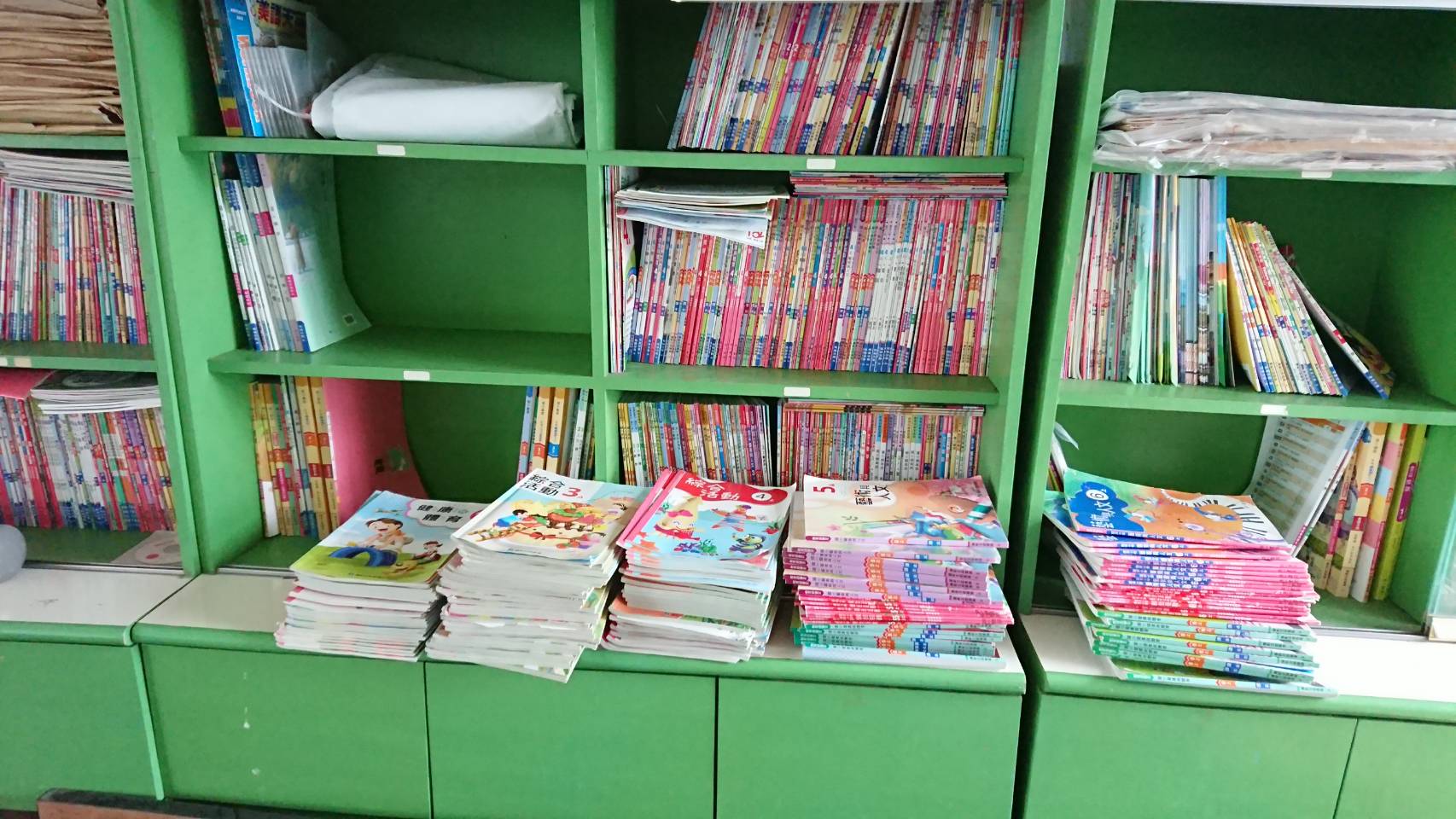 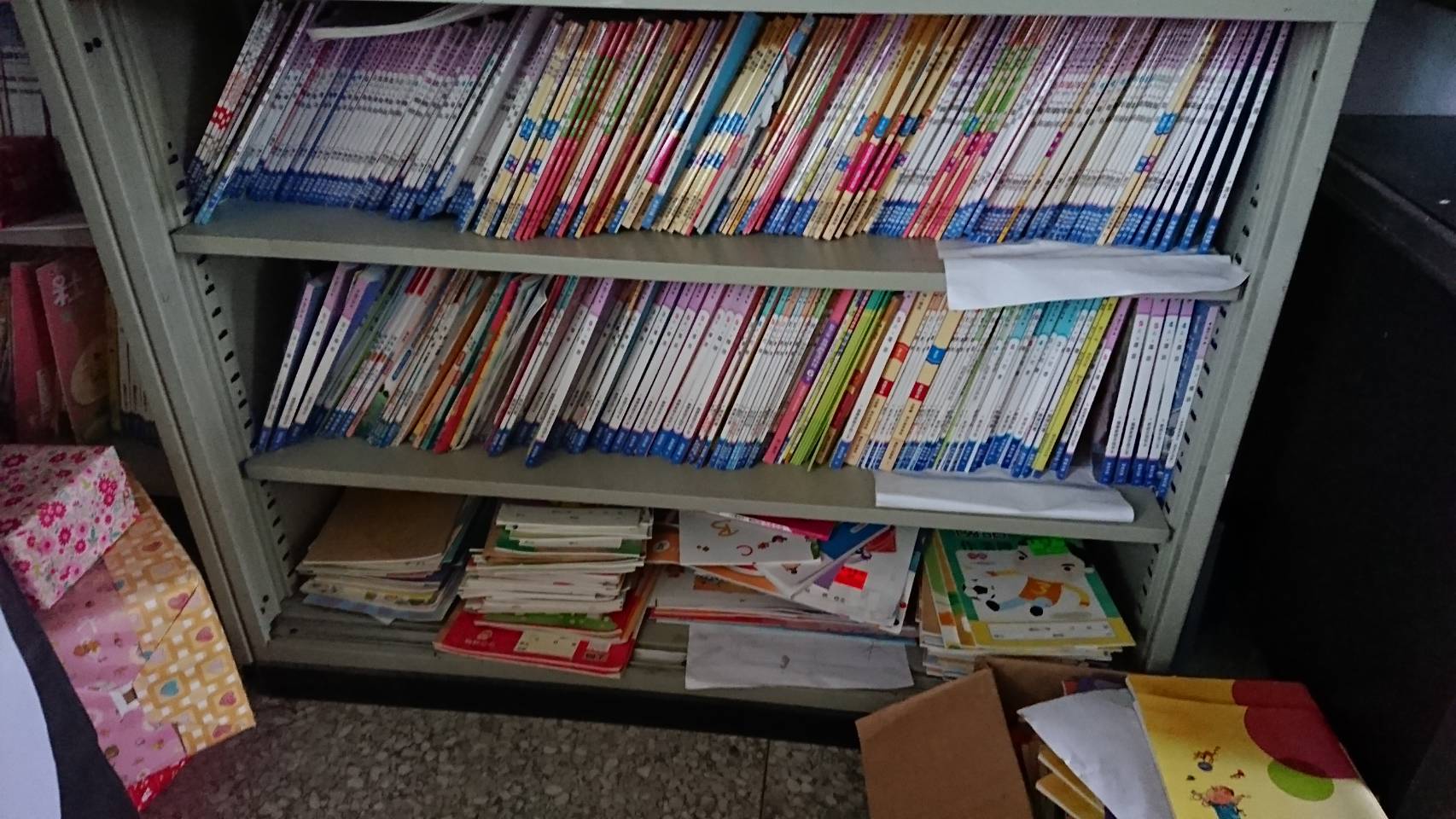 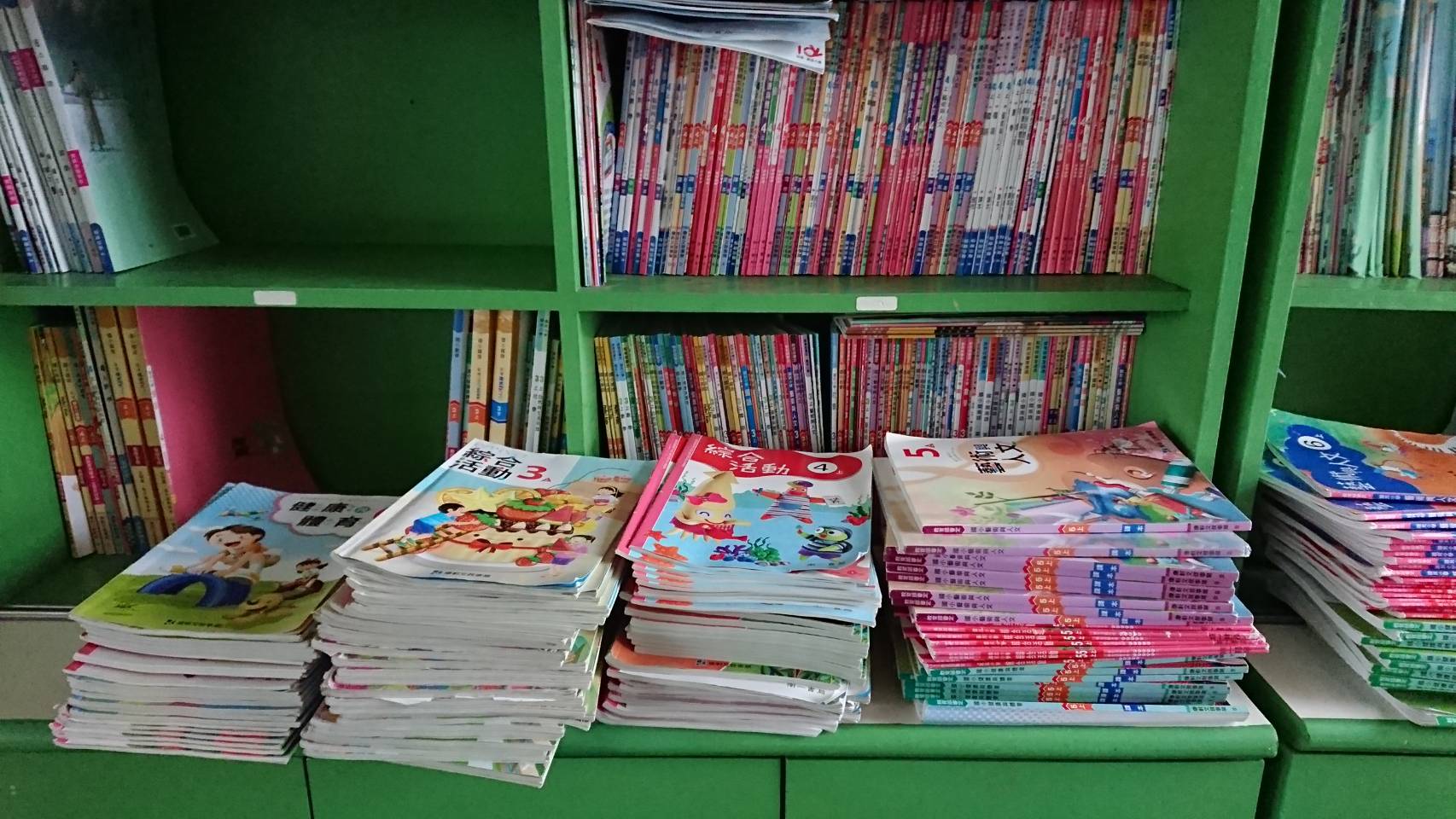 